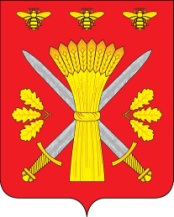 РОССИЙСКАЯ ФЕДЕРАЦИЯОРЛОВСКАЯ ОБЛАСТЬТРОСНЯНСКИЙ РАЙОННЫЙ СОВЕТ НАРОДНЫХ ДЕПУТАТОВРЕШЕНИЕ22 марта  2017 г.                                                                                          № 45    с.Тросна                                                            Принято на седьмом заседании                                                            районного Совета народных                                                            депутатов  пятого созыва  Об определении должностного лица,на которое возложено непосредственное руководство работой по исполнению мероприятий Комплексного плана противодействия идеологии терроризма в РоссийскойФедерации на 2013-2018 годы на территории Троснянского района Орловской областии других мероприятий по противодействиюидеологии  терроризма. 	В соответствии с пунктом «в» пункт 5.3 Комплексного плана противодействия идеологии терроризма в Российской Федерации на 2013-2018 годы, утвержденного Президентом Российской Федерации 26 апреля 2013 года № Пр-1069 Троснянский районный Совет народных депутатов, решил:        1. Руководство работой по исполнению мероприятий Комплексного плана противодействия идеологии терроризма в Российской Федерации на 2013-2018 годы на территории муниципального образования Троснянского района Орловской области и других мероприятий по противодействию идеологии терроризма осуществлять  заместителю главы администрации Троснянского района Орловской области Фроловичеву Александру Вячеславовичу.        2.Заместителю главы администрации Троснянского района Фроловичеву А.В. обеспечить ежегодное рассмотрение вопросов о ходе выполнения  Комплексного плана  противодействия  идеологии терроризма в Российской Федерации на 2013-2018 годы на территории муниципального образования Троснянского района Орловской области на заседаниях антитеррористической комиссии Троснянского района Орловской области.        3. Настоящее решение вступает в силу со дня его обнародования.         4. Контроль за исполнением данного решения возложить на комитет по образованию, культуре, молодёжной политике и спорту.Председатель РСНД                                                Глава района                              В.И.Миронов                                               А.И.Насонов